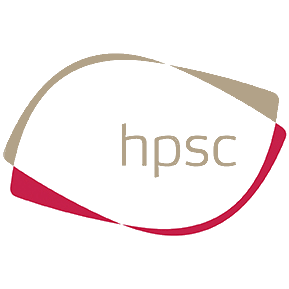 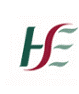 Return to Educational Facility Parental Declaration FormAny further information (optional) ____________________________________________________________________________________________________________________________________________________________________________________________________________________________________________________________________________________________________________Child’s Name: Manager Name: Mrs. Mary ReaParents/Guardians Name: Parents/Guardians Name: Name of Setting:  Newmarket Girls’ National SchoolName of Setting:  Newmarket Girls’ National SchoolThis form is to be used when children are returning to the setting after any absence. Dates of absence: ___________________________________________This form is to be used when children are returning to the setting after any absence. Dates of absence: ___________________________________________Declaration: I have no reason to believe that my child has infectious disease and I have followed all medical and public health guidance with respect to exclusion of my child from educational facilities.Signed ______________________________________ Date:_____________________Declaration: I have no reason to believe that my child has infectious disease and I have followed all medical and public health guidance with respect to exclusion of my child from educational facilities.Signed ______________________________________ Date:_____________________